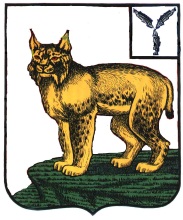 АДМИНИСТРАЦИЯТУРКОВСКОГО МУНИЦИПАЛЬНОГО РАЙОНАСАРАТОВСКОЙ ОБЛАСТИПОСТАНОВЛЕНИЕОт 12.03.2020 г. № 179О подготовке проекта планировки с проектом межевания территории, ограниченнойул. Советская, ул. Молодежнаяи второстепенными межквартальнымипроездами (без названия) в с. Перевесино-Михайловка Турковского муниципального районаСаратовской областиВ соответствии со ст.ст. 45, 46 Градостроительного кодекса Российской Федерации, ст. 11.3 Земельного кодекса Российской Федерации, решением Собрания депутатов Турковского муниципального района от 23декабря 2016 года № 5/6 «Об утверждении Правил землепользования и застройки Турковского муниципального района», Уставом Турковского муниципального района администрация Турковского муниципального района ПОСТАНОВЛЯЕТ:1. Приступить к подготовке проекта планировки с проектом межевания территории, ограниченной ул. Советская, ул. Молодежная и второстепенными межквартальными проездами (без названия) в с. Перевесино-Михайловка Турковского муниципального района Саратовской области.2. Управлению строительства и жилищно-коммунального хозяйства администрации муниципального района:в срок до 30 марта 2020 года провести организационно-технические мероприятия по подготовке проекта планировки с проектом межевания территории, ограниченной ул. Советская, ул. Молодежная и второстепенными межквартальными проездами (без названия) в с. Перевесино-Михайловка Турковского муниципального района Саратовской области;принимать и рассматривать предложения физических и юридических лиц о порядке, сроках подготовки и содержании проекта планировки с проектом межевания территории, ограниченной ул. Советская, ул. Молодежная и второстепенными межквартальными проездами (без названия) в с. Перевесино-Михайловка Турковского муниципального района Саратовской области;разработать техническое задание на подготовку проекта планировки с проектом межевания территории, ограниченной ул. Советская, ул. Молодежная и второстепенными межквартальными проездами (без названия) в с. Перевесино-Михайловка Турковского муниципального района Саратовской области, предусмотренного пунктом 1 настоящего постановления, с учетом поступивших предложений физических и юридических лиц.3. Управление по организационной и кадровой работе администрации муниципального района опубликовать настоящее постановление в течение десяти рабочих дней со дня принятия в районной газете «Пульс» и разместить на официальном сайте администрации Турковского муниципального района в информационно-телекоммуникационной сети «Интернет».4. Контроль за исполнением настоящего постановления возложить на заместителя главы администрации муниципального района – начальника финансового управления администрации муниципального района Губину В.В.Глава Турковскогомуниципального района						А.В. НикитинГраницы территории,ограниченной ул. Советская, ул. Молодежная и второстепенными межквартальными проездами (без названия) в с. Перевесино-Михайловка Турковского муниципального районаСаратовской области                                                                                              граница территории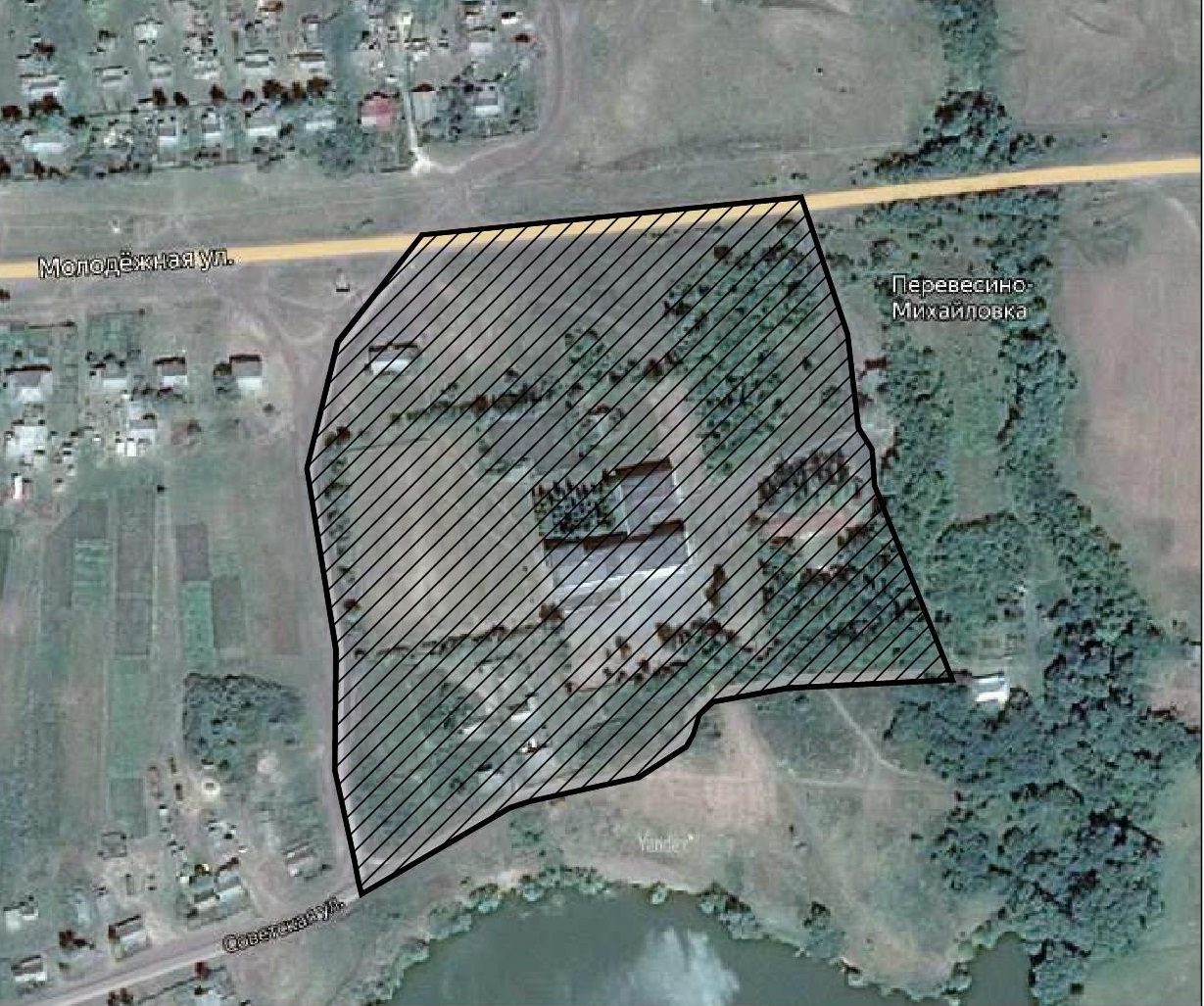 